RADIO INAYAH FM SEBAGAI MEDIA DAKWAH TAREKAT QODIRIYAH NAQSYABANDIYAH (TQN) PONDOK PESANTREN SURYALAYA ( Analisis Isi Pesan Tabligh Kuliah Subuh Radio Inayah FM Pada Bulan Ramadhan 1438H )S K R I P S IDiajukan sebagai salah satu syarat untuk memperoleh gelar Sarjana Sosial (S.Sos)Pada Fakultas Dakwah jurusan Komunikasi Penyiaran Islam (KPI)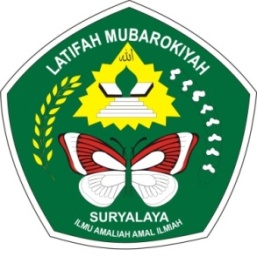 Oleh :ANWAR BIN ABDULLAHNomor Pokok : 133.008FAKULTAS DAKWAH JURUSAN KOMUNIKASI PENYIARAN ISLAMINSTITUT AGAMA ISLAM LATIFAH MUBAROKIYAHPONDOK PESANTREN SURYALAYA2017 M / 1438 H